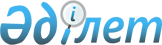 Об утверждении государственного образовательного заказа на дошкольное воспитание и обучение, размера родительской платы по Аксускому району
					
			Утративший силу
			
			
		
					Постановление акимата Аксуского района Алматинской области от 2 февраля 2018 года № 45. Зарегистрировано Департаментом юстиции Алматинской области 19 февраля 2018 года № 4525. Утратило силу постановлением акимата Аксуского района Алматинской области от 24 сентября 2019 года № 385
      Сноска. Утратило силу постановлением акимата Аксуского района Алматинской области от 24.09.2019 № 385 (вводится в действие по истечении десяти календарных дней после дня его первого официального опубликования).
      В соответствии с подпунктом 8-1) пункта 4 статьи 6 Закона Республики Казахстан "Об образовании" от 27 июля 2007 года акимат Аксуского района ПОСТАНОВЛЯЕТ:
      1. Утвердить государственный образовательный заказ на дошкольное воспитание и обучение, размера родительской платы по Аксускому району согласно приложению к настоящему постановлению.
      2. Государственному учреждению "Отдел образования Аксуского района" в установленном законодательством Республики Казахстан порядке обеспечить:
      1) государственную регистрацию настоящего постановления в Департаменте юстиции Алматинской области;
      2) в течение десяти календарных дней со дня государственной регистрации настоящего постановления направление его копии в бумажном и электронном виде на казахском и русском языках в Республиканское государственное предприятие на праве хозяйственного ведения "Республиканский центр правовой информации" для официального опубликования и включения в Эталонный контрольный банк нормативных правовых актов Республики Казахстан; 
      3) размещение настоящего постановления на интернет-ресурсе акимата Аксуского района после его официального опубликования;
      4) в течение десяти рабочих дней после дня государственной регистрации настоящего постановления представление в организационного, государственно-правового отделения аппарата акима Алматинской области сведений об исполнении мероприятий, предусмотренных подпунктами 1), 2), 3) настоящего пункта. 
      3. Признать утратившим силу постановление акимата Аксуского района "Об утверждении государственного образовательного заказа на дошкольное воспитание и обучение, размера подушевого финансирования родительской платы по Аксускому району" от 08 октября 2014 года № 551 (зарегистрирован в Реестре государственной регистрации нормативных правовых актов № 2897, опубликован 08 ноября 2014 года в районной газете "Аксу онири").
      4. Контроль за исполнением настоящего постановления возложить на заместителя акима района Сабырбаева Амандоса Акишевича.
      5. Настоящее постановление вступает в силу со дня государственной регистрации в органах юстиции и вводится в действие по истечении десяти календарных дней после дня его первого официального опубликования. Об утверждении государственного образовательного заказа на дошкольное воспитание и обучение, размера родительской платы по Аксускому району
					© 2012. РГП на ПХВ «Институт законодательства и правовой информации Республики Казахстан» Министерства юстиции Республики Казахстан
				
      Аким Аксуского района

А. Далбагаев
Приложение к постановлению акимата Аксуского района от "02" февраля 2018 года № 45 "Об утверждении государственного образовательного заказа на дошкольное воспитание и обучение, размера родительской платы по Аксускому району"
№
Наименование
Количество воспитанников организаций дошкольного воспитания и

обучения 
Размер родительской платы в дошкольных

организациях образования (месяц/тенге)
Размер родительской платы в дошкольных

организациях образования (месяц/тенге)
№
Наименование
Количество воспитанников организаций дошкольного воспитания и

обучения 
до 3-х лет
от 3-х до 7 лет
1.
Государственное коммунальное казенное предприятие "Детский сад Ай-Жулдыз" Акимат Аксуского района
140
-
8500
2.
Государственное коммунальное казенное предприятие "Детский сад Куншуак" Акимат Аксуского района
75
-
6000
3.
Государственное коммунальное казенное предприятие "Детский сад Нуршуак" Акимат Аксуского района
120
-
7500
4.
Государственное коммунальное казенное предприятие "Детский сад Бобек" Акимат Аксуского района
140
-
7500
5.
Государственное коммунальное казенное предприятие детский сад "Таң- Шолпаным" Акимата Аксуского района
115
-
7500
6.
Государственное коммунальное казенное предприятие "Детский сад Каусар" Акимат Аксуского района
280
-
6500
7.
Государственное коммунальное казенное предприятие "Детский сад Карлыгаш" Акимат Аксуского района
140
-
8000
8.
Коммунальное государственное учреждение "Средняя школа имени Толегена Тохтарова с дошкольным мини-центром" Аксуского районного отдела образования
50
-
6000
9.
Коммунальное государственное учреждение "Средняя школа имени Шокана Уалиханова с дошкольным мини-центром" Аксуского районного отдела образования
25
-
5000
10.
Коммунальное государственное учреждение "Кенжиринская средняя школа с дошкольным мини-центром" Аксуского районного отдела образования
25
-
5000
11.
Коммунальное государственное учреждение "Средняя школа имени Нурсултана Есеболатова с дошкольным мини-центром" включая НШ ГЭС Аксуского районного отдела образования
50
5000
5000
12.
Коммунальное государственное учреждение "Средняя школа имени Куата Терибаева с дошкольным мини-центром" Аксуского районного отдела образования
50
5500
5500
13.
Коммунальное государственное учреждение "Средняя школа имени Барлыбека Сырттанова, с дошкольным мини-центром" включая Кызылжарскую начальную школу Аксуского районного отдела образования
25
-
6000
14.
Коммунальное государственное учреждение "Средняя школа Кошкентал с дошкольным мини центром" Аксуского районного отдела образования
25
-
5000
15.
Коммунальное государственное учреждение "Алажидинская основная средняя школа с дошкольным мини-центром" Аксуского районного отдела образования
25
-
5500
16.
Коммунальное государственное учреждение "основная средняя школа имени Мухтара Ауэзова с дошкольным мини-центром" Аксуского районного отдела образования
25
-
5500
17.
Коммунальное государственное учреждение "Средняя школа имени Гани Муратбаева с дошкольным мини-центром" Аксуского районного отдела образования 
25
-
3900
18.
Коммунальное государственное учреждение "Средняя школа имени Ильяса Жансугурова с дошкольным мини-центром" Аксуского районного отдела образования
25
-
5500
19.
Коммунальное государственное учреждение "Жанатлеуская средняя школа с дошкольным мини-центром" Аксуского районного отдела образования
25
-
5000
20.
Государственное частное предпринимательство детский сад "Арай"
50
-
10000